Peace School for Afghan Refugees and Host CommunitiesReport –January 2021- May 2021  Students session 
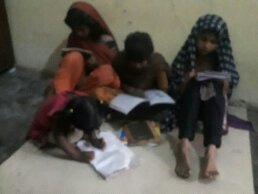 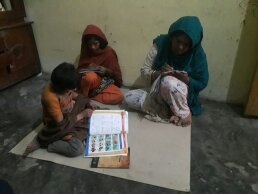 International Womens Day-Session with Mothers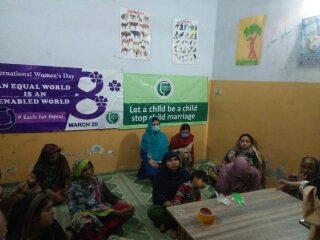 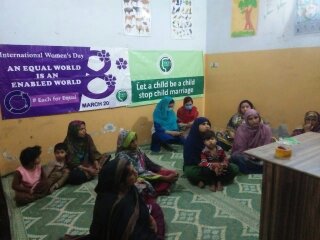 Fun and Science experiments with Students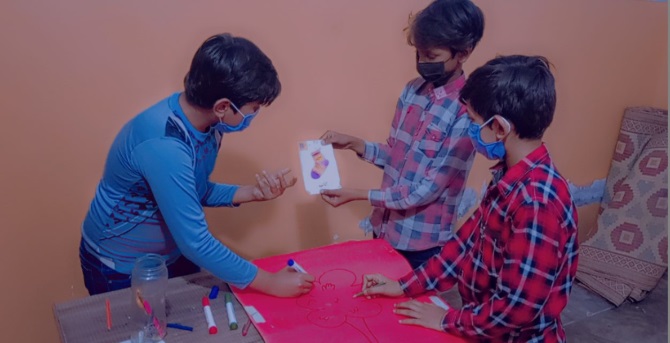 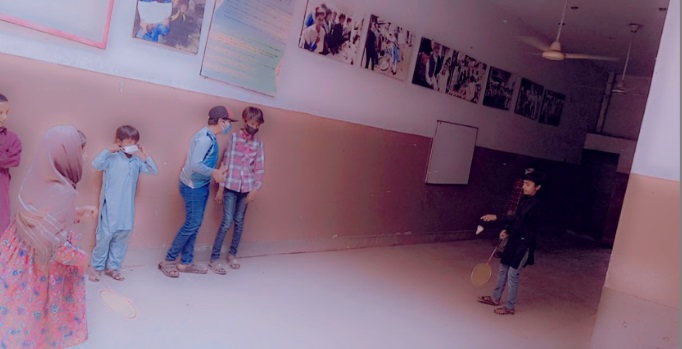 Staff Meeting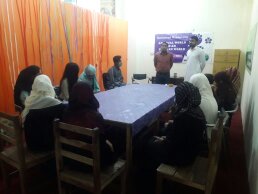 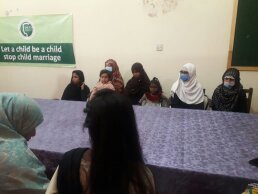 